Skład Komisji Oceny Projektów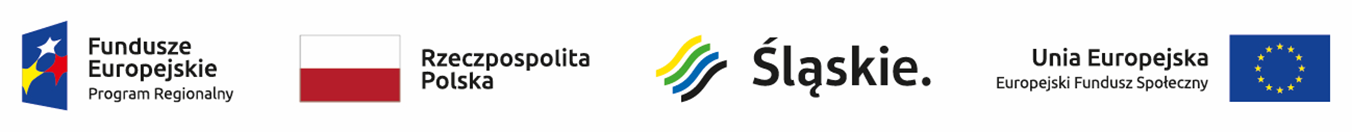 w ramach konkursu nr RPSL.11.02.03-IZ-01-24-340/19L.p.Imię i NazwiskoFunkcja pełniona w KOPJarosław WesołowskiPrzewodniczący KOPAnna TofilskaZastępca Przewodniczącego KOPAdam SkupnikZastępca Przewodniczącego KOPRadosław  KrawiecSekretarz KOPAnna SzpalaSekretarz KOPKatarzyna CzerwikSekretarz KOPIzabella BalcerzakCzłonek KOP - EkspertAnna KopkaCzłonek KOP - EkspertArkadiusz GłasekCzłonek KOP - EkspertKrystyna BrząkalikCzłonek KOP - EkspertMałgorzatą KwiatoszCzłonek KOP - EkspertMariusz PruszyńskiCzłonek KOP - EkspertMarta Basińska-ZiobCzłonek KOP – pracownik IOKPiotr BogaczCzłonek KOP – pracownik IOKAnna Czerwińska-RojekCzłonek KOP – pracownik IOKJoanna KrólCzłonek KOP – pracownik IOKRadosław KubicaCzłonek KOP – pracownik IOKKsenia OparczykCzłonek KOP – pracownik IOKBeata RotkegelCzłonek KOP – pracownik IOKKatarzyna SieczkowskaCzłonek KOP – pracownik IOKEwa Sobisz-CicirkoCzłonek KOP – pracownik IOKMarcin StempniakCzłonek KOP – pracownik IOKMałgorzata SzymanowskaCzłonek KOP – pracownik IOKGrzegorz WujakowskiCzłonek KOP – pracownik IOKMagdalena DeszczyńskaCzłonek KOP – pracownik IOKBożena WydrychCzłonek KOP – pracownik IOK